Agenda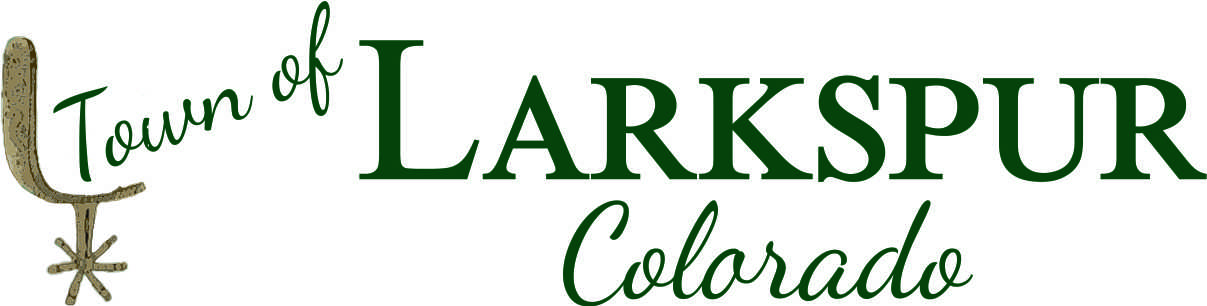 PARKS & RECREATION BOARD REGULAR MEETINGZOOM CALLAgendaDATE: March 8, 2021, 2021 @ 4:30 PMESTABLISH QUORUMMEETING CALLED TO ORDER by        Bill Kramer                             at  PM	       	PRESENT		ABSENT                                     Randy Johnson (Chairman, Voting Member)	       			 		         Bill Fischer (Alternate)	       		 Debbie Fischer (Voting Member)	   	Dwight Steyn (Alternate)	       				 Anita Wilkinson (Voting Member)	       	 Rob Lilly (Voting Member)			 Dave Fesing (Voting Member)		 Kat Fesing (Alternate)	       		Bill Kramer (Coordinator)	       		 NON-MEMBER / GUEST:  OLD BUSINESSMotion to approve minutes from February 8, 2021 meetingMotion to approve  – 2nd  -  In Favor: MEW BUSINESSBaseball SchedulingFront Range BaseballList on Town Web PageFRB listed under EXPLORE drop down menu listing town businessesFRB looking to fill any open practice/game slots with other  organizations that are in need of field space.These organizations are not associated with FRB but do to Scott’s contacts, he is able to help us locate these other organizations that need for field space.Tri Lakes  Little League Dion and I have been in touch.  He indicated an interest in using the field some this season.Concession Stand and RestroomsApplication submitted to Tri-County Health.  Waiting for their response.Front Range TrailMeeting with Joey Yavorski, 2/25/2021Joey is open to the prospect of an easement on his propertyMarch 3, 2021, 11:00am, meet with Joey to may trailPark Rules Bids Waiting for HD signs bidFASTSIGNS submitted - $290.00Minute Man Press - $152.00Larkspur Veterans MemorialUpdate from March 6, 2021, 2:00PM meetingPark Cost AnalysisReed still working on this.Status of Dwight SteynAdjournMotion – 2nd  - In Favor: Adjournment -